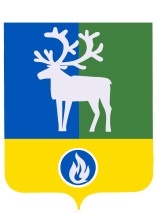 СЕЛЬСКОЕ ПОСЕЛЕНИЕ ПОЛНОВАТБЕЛОЯРСКИЙ РАЙОНХАНТЫ-МАНСИЙСКИЙ АВТОНОМНЫЙ ОКРУГ – ЮГРАСОВЕТ ДЕПУТАТОВСЕЛЬСКОГО ПОСЕЛЕНИЯ ПОЛНОВАТРЕШЕНИЕот 1 июня 2021 года                                                                                                                № 24Об опубликовании проекта решения Совета депутатов сельского поселения Полноват «О внесении изменений в устав сельского поселения Полноват» В соответствии с пунктом 1 части 3 статьи 28, частью 4 статьи 44 Федерального закона от 6 октября 2003 года № 131-ФЗ «Об общих принципах организации местного самоуправления в Российской Федерации» Совет депутатов сельского поселения  Полноват р е ш и л:1. Опубликовать в бюллетене «Официальный вестник сельского поселения Полноват» проект  решения Совета депутатов сельского поселения Полноват                      «О внесении изменений в устав сельского поселения Полноват» согласно приложению к настоящему решению.2. Опубликовать настоящее решение в бюллетене «Официальный вестник сельского поселения Полноват».3. Настоящее решение вступает в силу после его официального опубликования.Глава сельского поселения Полноват                                                                     Л.А. МакееваПРИЛОЖЕНИЕ  к решению Совета депутатовсельского поселения Полноватот 1 июня 2021 года № 24П Р О Е К Трешения Совета депутатов сельского поселения Полноват «О внесении изменений в устав сельского поселения Полноват»СЕЛЬСКОЕ ПОСЕЛЕНИЕ ПОЛНОВАТ                                 БЕЛОЯРСКИЙ РАЙОН ХАНТЫ-МАНСИЙСКИЙ АВТОНОМНЫЙ ОКРУГ – ЮГРА   СОВЕТ ДЕПУТАТОВ СЕЛЬСКОГО ПОСЕЛЕНИЯ ПОЛНОВАТ от __ ________ 2021 года                                                                                                       № __О внесении изменений в устав сельского поселения Полноват	Рассмотрев изменения в устав сельского поселения Полноват, Совет депутатов сельского поселения Полноват р е ш и л:1. Принять прилагаемые изменения в устав сельского поселения Полноват.2. Направить настоящее решение в Управление Министерства юстиции Российской Федерации по Ханты-Мансийскому автономному округу – Югре для государственной регистрации.3. Опубликовать настоящее решение в бюллетене «Официальный вестник сельского поселения Полноват» в течение семи дней со дня его поступления из Управления Министерства юстиции Российской Федерации по Ханты-Мансийскому автономному округу – Югре. 4. Настоящее решение вступает в силу после его официального опубликования, но не ранее 1 июля 2021 года.Глава сельского поселения Полноват                                                                     Л.А. МакееваПРИЛОЖЕНИЕк решению Совета депутатов                                    сельского поселения Полноватот __ _________ 2021 года №___И З М Е Н Е Н И Яв устав сельского поселения ПолноватПодпункт 7 пункта 1 статьи 20 «Досрочное прекращение полномочий депутата Совета поселения» изложить в следующей редакции:«7) прекращения гражданства Российской Федерации либо гражданства иностранного государства - участника международного договора Российской Федерации, в соответствии с которым иностранный гражданин имеет право быть избранным в органы местного самоуправления, наличия гражданства (подданства) иностранного государства либо вида на жительство или иного документа, подтверждающего право на постоянное проживание на территории иностранного государства гражданина Российской Федерации либо иностранного гражданина, имеющего право на основании международного договора Российской Федерации быть избранным в органы местного самоуправления, если иное не предусмотрено международным договором Российской Федерации;».2. Подпункт 8 пункта 1 статьи 24 «Досрочное прекращение полномочий главы поселения» изложить в следующей редакции:«8) прекращения гражданства Российской Федерации либо гражданства иностранного государства - участника международного договора Российской Федерации, в соответствии с которым иностранный гражданин имеет право быть избранным в органы местного самоуправления, наличия гражданства (подданства) иностранного государства либо вида на жительство или иного документа, подтверждающего право на постоянное проживание на территории иностранного государства гражданина Российской Федерации либо иностранного гражданина, имеющего право на основании международного договора Российской Федерации быть избранным в органы местного самоуправления, если иное не предусмотрено международным договором Российской Федерации;»._____________